	bildung-tirol.gv.at
Heiliggeiststraße 7
6020 Innsbruck
office@bildung-tirol.gv.at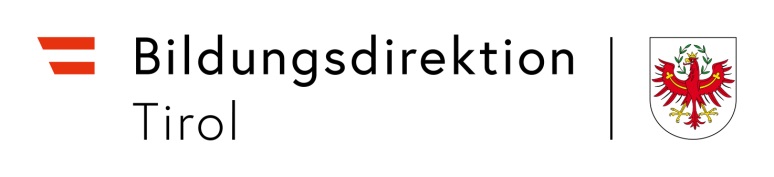 Ansuchen Pragmatisierung (für Landeslehrpersonen)im Dienstweg vorzulegenIch ersuche um Übernahme in das öffentlich-rechtliche Dienstverhältnis.Ort, Datum		UnterschriftName(n) und Sozialversicherungsnummer(n) Kind(er): (NNNNTTMMJJ)Einzubringen über die Außenstelle         Name: 	     	Adresse: 	     	Telefon-Nummer:	     	Personalnummer:     		Schule: 	     	Eingangsstempel der BildungsdirektionOrt, DatumOrt, Datum